Diventare digitalizzatoAttività 1 Impariamo a conoscere il computerEstensione di vocabolarioDurata: 10 minPuoi abbinare le parole alle immagini? 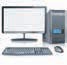 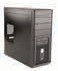 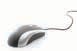 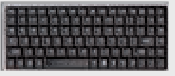 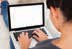 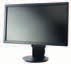 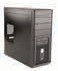 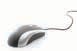 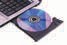 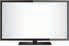 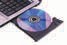 Attività discussione di gruppo 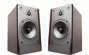 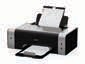 Attività: Discussione di gruppo Durata: 30 minuti  • Quanti studenti hanno un computer a casa? Sapresti dove andare a usare un computer? • Dove puoi andare ad utilizzare il computer gratuitamente’?  •  Utilizzi Internet?  Hai internet sul telefono? Che cosa utilizzi? Compito: Mandare un messaggio whatsapp. Vocale o scritto. (